VENTURA COUNTY COMMUNITY COLLEGE DISTRICT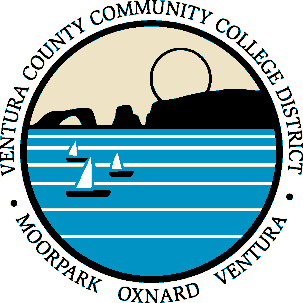 Institutional Research Advisory CommitteeMarch 12, 2020  Meeting 8:30AM – 10:00AM  DAC Lakin Boardroom 805-289-6255/Conference ID: 48927AGENDAReview Meeting Notes of 01/09/20 Enrollment Management Dashboards – Presentation by John Committee Charge Review Continued DiscussionsIRB Status Survey PlanningOther Business Next Meeting (April 9, 2020) 